PRASANWITFRIENDSHIPS2018 ครั้งที่ 2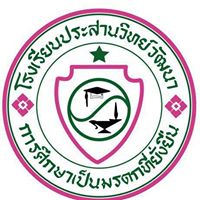 วันเสาร์ที่  24  มีนาคม  2561ณ  ลานอเนกประสงค์ โรงเรียนประวิทย์วัฒนาเขต สวนหลวง  จังหวัดกรุงเทพฯระเบียบการแข่งขันเทควันโดประสานวิทย์ เฟรนด์ชิพ  2018 ครั้งที่ 2วันเสาร์ที่  24  มีนาคม  2561 ณ  ลานอเนกประสงค์ โรงเรียนประสานวิทย์วัฒนา เขตสวนหลวง  จังหวัดกรุงเทพฯ**************************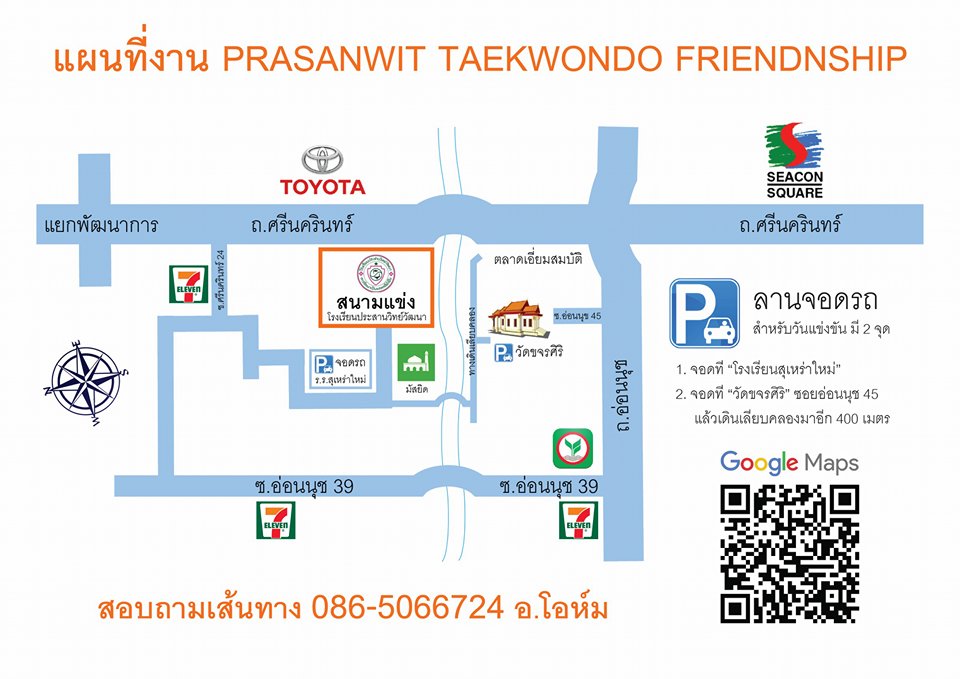 แผนที่งานแข่ง 	เพื่อให้การดำเนินการจัดการแข่งขันกีฬาเทควันโด “ประสานวิทย์ เฟรนด์ชิพ  2018 ครั้งที่ 2” เป็นไปด้วยความเรียบร้อย  จึงเห็นควรกำหนดระเบียบการแข่งขันกีฬาเทควันโด “ประสานวิทย์ เฟรนด์ชิพ  2018 ครั้งที่ 2”  ขึ้น  ดังต่อไปนี้	ข้อ  1.  ระเบียบนี้เรียกว่า	ระเบียบการจัดการแข่งขันกีฬาเทควันโด “ประสานวิทย์ เฟรนด์ชิพ  2018 ครั้งที่ 2””	ข้อ  2.   คณะกรรมการจัดการแข่งขัน	คณะกรรมการจัดการแข่งขัน  ให้คณะกรรมการซึ่งได้รับการแต่งตั้งจากชมรมเทควันโด โรงเรียนประสานวิทย์วัฒนา เป็นผู้ดำเนินการจัดการแข่งขัน	ข้อ  3.  ประเภทการจัดการแข่งขันประเภทต่อสู้  (เคียวรูกิ)   รุ่นอายุยุวชน  เยาวชนและประชาชน  มือใหม่  - มือเก่า  แยกออกเป็นรุ่นต่างๆ ดังนี้Class A มือเก่า / สายเหลือง – สายดำ (โอเพ่น)Class B / สายเหลือง – สายฟ้า (เตะศรีษะได้ แต่ไม่มีการหมุนตัวเตะศรีษะ)Class C มือใหม่พิเศษ/ มือใหม่ / สายขาว – สายเหลือง (ไม่เตะศีรษะ)Class D ระดับโรงเรียน / สายขาว – สายเหลือง (ไม่เตะศีรษะ)*** Class D: ส่งในนามโรงเรียนเท่านั้น และเรียน 1-2 วันต่อสัปดาห์ ***ประเภทต่อสู้ ทีม 3 คนรุ่นยุวชน อายุ 7-8 ปี ทีมชาย ทีมหญิงรุ่นยุวชน อายุ 9-10 ปี ทีมชาย ทีมหญิงรุ่นยุวชน อายุ 11-12 ปี ทีมชาย ทีมหญิงรุ่นยุวชน อายุ 13-14 ปี ทีมชาย ทีมหญิงรุ่นเยาวชน อายุ 15-17 ปี ทีมชาย ทีมหญิงข้อ 4. รุ่นที่กำหนดให้มีการแข่งขันประเภทต่อสู้ยุวชนอายุ ไม่เกิน 3 - 4 ปี 1. รุ่น	A	น้ำหนักไม่เกิน	14กก.2. รุ่น	B	น้ำหนักเกิน	14 - 16กก.3. รุ่น	C	น้ำหนักเกิน	16 -18กก.4. รุ่น	D	น้ำหนักเกิน	 18 กก.ยุวชน อายุไม่เกิน 6 ปี(2555+)หญิง, ชาย คลาส D (โรงเรียน),คลาส C, คลาส B, คลาส A.1.ประเภท A รุ่นน้ำหนักไม่เกิน 16 กิโลกรัม2. ประเภท B รุ่นน้ำหนักระหว่าง 16-18 กิโลกรัม3. ประเภท C รุ่นน้ำหนักระหว่าง 18-20 กิโลกรัม4. ประเภท D รุ่นน้ำหนักระหว่าง 20-,23 กิโลกรัม5. ประเภท E รุ่นน้ำหนักระหว่าง 23-26 กิโลกรัม6. ประเภท F รุ่นน้ำหนักมากกว่า 26 กิโลกรัมยุวชน อายุ7-8 ปี (2553-2554)หญิง, ชาย คลาส D (โรงเรียน)คลาส C, คลาส B, คลาส A 1. ประเภท A รุ่นน้ำหนักไม่เกิน 18 กิโลกรัม2.ประเภท B รุ่นน้ำหนักระหว่าง 18-20 กิโลกรัม3. ประเภท B รุ่นน้ำหนักระหว่าง 20-23 กิโลกรัม4. ประเภท C รุ่นน้ำหนักระหว่าง 23-26 กิโลกรัม5. ประเภท D รุ่นน้ำหนักระหว่าง 26-30 กิโลกรัม6. ประเภท E รุ่นน้ำหนักมากกว่า 30 กิโลกรัมยุวชน อายุ9-10 ปี (2551-2552)หญิง, ชาย คลาส D (โรงเรียน),คลาส C, คลาส B, คลาส A 1. ประเภท A รุ่นน้ำหนักไม่เกิน 23 กิโลกรัม2. ประเภท B รุ่นน้ำหนักระหว่าง 23-25 กิโลกรัม3. ประเภท C รุ่นน้ำหนักระหว่าง 25-28 กิโลกรัม4. ประเภท D รุ่นน้ำหนักระหว่าง 28-31 กิโลกรัม5. ประเภท E รุ่นน้ำหนักระหว่าง 31-35 กิโลกรัม6. ประเภท F รุ่นน้ำหนักระหว่าง 35-39 กิโลกรัม7. ประเภท G รุ่นน้ำหนักมากกว่า 39 กิโลกรัมยุวชน อายุ11-12 ปี (2549-2550)หญิง, ชาย คลาส D (โรงเรียน),คลาส C, คลาส B, คลาส A 1. ประเภท A รุ่นน้ำหนักไม่เกิน 25 กิโลกรัม2. ประเภท B รุ่นน้ำหนักระหว่าง 25-29 กิโลกรัม3. ประเภท C รุ่นน้ำหนักระหว่าง 29-32 กิโลกรัม4. ประเภท D รุ่นน้ำหนักระหว่าง 32-35 กิโลกรัม5. ประเภท E รุ่นน้ำหนักระหว่าง 35-38 กิโลกรัม6. ประเภท F รุ่นน้ำหนักระหว่าง 38-41 กิโลกรัม7. ประเภท G รุ่นน้ำหนักระหว่าง 41-43 กิโลกรัม8. ประเภท H รุ่นน้ำหนักระหว่าง 43-45 กิโลกรัม9. ประเภท I รุ่นน้ำหนักมากกว่า 45 กิโลกรัมยุวชน อายุ13-14 ปี (2547-2548) ชาย คลาส D (โรงเรียน),คลาส C, คลาส B, คลาส A 1. ประเภท A รุ่นน้ำหนักไม่เกิน 35 กิโลกรัม2. ประเภท B รุ่นน้ำหนักระหว่าง 35-38 กิโลกรัม3. ประเภท C รุ่นน้ำหนักระหว่าง 38-41 กิโลกรัม4. ประเภท D รุ่นน้ำหนักระหว่าง 41-44 กิโลกรัม5. ประเภท E รุ่นน้ำหนักระหว่าง 44-47 กิโลกรัม6. ประเภท F รุ่นน้ำหนักระหว่าง 47-50 กิโลกรัม7. ประเภท G รุ่นน้ำหนักระหว่าง 50-54 กิโลกรัม8. ประเภท H รุ่นน้ำหนักมากกว่า 54 กิโลกรัมยุวชน อายุ13-14 ปี (2547-2548)หญิง คลาส D (โรงเรียน),คลาส C, คลาส B, คลาส A 1. ประเภท A รุ่นน้ำหนักไม่เกิน 32 กิโลกรัม2. ประเภท B รุ่นน้ำหนักระหว่าง 32-35 กิโลกรัม3. ประเภท C รุ่นน้ำหนักระหว่าง 35-38 กิโลกรัม4. ประเภท D รุ่นน้ำหนักระหว่าง 38-41 กิโลกรัม5. ประเภท E รุ่นน้ำหนักระหว่าง 41-45 กิโลกรัม6. ประเภท F รุ่นน้ำหนักระหว่าง 45-49 กิโลกรัม7. ประเภท G รุ่นน้ำหนักระหว่าง 49-53 กิโลกรัม8. ประเภท H รุ่นน้ำหนักมากกว่า 53 กิโลกรัมเยาวชน อายุ15-17 ปี (2544-2546)ชาย คลาส C, คลาส B, คลาส A 1. ประเภท A รุ่นน้ำหนักไม่เกิน 45 กิโลกรัม2. ประเภท B รุ่นน้ำหนักระหว่าง 45-48 กิโลกรัม3. ประเภท C รุ่นน้ำหนักระหว่าง 48-51 กิโลกรัม4. ประเภท D รุ่นน้ำหนักระหว่าง 51-55 กิโลกรัม5. ประเภท E รุ่นน้ำหนักระหว่าง 55-59 กิโลกรัม6. ประเภท F รุ่นน้ำหนักระหว่าง 59-63 กิโลกรัม7. ประเภท G รุ่นน้ำหนักระหว่าง 63-68 กิโลกรัม8. ประเภท H รุ่นน้ำหนักระหว่าง 68-73 กิโลกรัม9. ประเภท I รุ่นน้ำหนักระหว่าง 73-78 กิโลกรัม10. ประเภท J รุ่นน้ำหนักมากกว่า 78 กิโลกรัมเยาวชน อายุ15-17 ปี (2544-2546)หญิง คลาส C, คลาส B, คลาส A1. ประเภท A รุ่นน้ำหนักไม่เกิน 42 กิโลกรัม2. ประเภท B รุ่นน้ำหนักระหว่าง 42-44 กิโลกรัม3. ประเภท C รุ่นน้ำหนักระหว่าง 44-46 กิโลกรัม4. ประเภท D รุ่นน้ำหนักระหว่าง 46-49 กิโลกรัม5. ประเภท E รุ่นน้ำหนักระหว่าง 49-52 กิโลกรัม6. ประเภท F รุ่นน้ำหนักระหว่าง 52-55 กิโลกรัม7. ประเภท G รุ่นน้ำหนักระหว่าง 55-59 กิโลกรัม8. ประเภท H รุ่นน้ำหนักระหว่าง 59-63 กิโลกรัม9. ประเภท I รุ่นน้ำหนักระหว่าง 63-68 กิโลกรัม10. ประเภท J รุ่นน้ำหนักมากกว่า 68 กิโลกรัมประชาชน อายุ18+ ปีชาย คลาส C, คลาส B, คลาส A1. ประเภท A รุ่นน้ำหนักไม่เกิน 54 กิโลกรัม2. ประเภท B รุ่นน้ำหนักระหว่าง 54-58 กิโลกรัม3. ประเภท C รุ่นน้ำหนักระหว่าง 58-63 กิโลกรัม4. ประเภท D รุ่นน้ำหนักระหว่าง 63-68 กิโลกรัม5. ประเภท E รุ่นน้ำหนักระหว่าง 68-74 กิโลกรัม6. ประเภท F รุ่นน้ำหนักระหว่าง 74-80 กิโลกรัม7. ประเภท G รุ่นน้ำหนักระหว่าง 80-87 กิโลกรัม8. ประเภท H รุ่นน้ำหนักมากกว่า 87 กิโลกรัมประชาชน อายุ18+ ปีหญิง คลาส C, คลาส B, คลาส A1. ประเภท A รุ่นน้ำหนักไม่เกิน 46 กิโลกรัม2. ประเภท B รุ่นน้ำหนักระหว่าง 46-49 กิโลกรัม3. ประเภท C รุ่นน้ำหนักระหว่าง 49-53 กิโลกรัม4. ประเภท D รุ่นน้ำหนักระหว่าง 53-57 กิโลกรัม5. ประเภท E รุ่นน้ำหนักระหว่าง 57-62 กิโลกรัม6. ประเภท F รุ่นน้ำหนักระหว่าง 62-67 กิโลกรัม7. ประเภท G รุ่นน้ำหนักระหว่าง 67-73 กิโลกรัม8. ประเภท H รุ่นน้ำหนักมากกว่า 73 กิโลกรัม*** รุ่นพิเศษ VIP (OPEN) อายุ  35 ปีขึ้นไป ไม่จำกัดน้ำหนัก****ในกรณีที่นักกีฬาในรุ่นน้ำหนักนั้นๆ ไม่มีคู่ต่อสู้  จำเป็นต้องให้นักกีฬาไปรวมกับรุ่นน้ำหนักที่ใกล้เคียง*	ข้อ  5.  กติกาและการจัดการแข่งขันกติกาการแข่งขันให้ใช้กติกาการแข่งขัน  ซึ่งกำหนดโดยสหพันธ์เทควันโดโลก  (WTF)ชุดแข่งขันให้ใช้ชุดตามกติกาการแข่งขันเทควันโดการแข่งขันใช้วิธีแบบแพ้คัดออกการแข่งขันไม่มีชิงตำแหน่งที่  3กำหนดการแข่งขัน  3  ยก  ยกละ  2  นาที  พัก  1  นาที ( อาจจะมีการเปลี่ยนแปลง )นักกีฬาจะต้องพร้อมเข้าแข่งขันทันทีที่คู่ก่อนหน้านั้นเริ่มทำการแข่งขันหากช้ากว่ากำหนด  กรรมการจะตัดสิทธิ์การแข่งขัน  (กรรมการจะทำการขานชื่อนักกีฬาผู้ที่จะเข้าแข่งขัน  3  ครั้ง  ในช่วงเวลา  3  นาที  ก่อนถึงกำหนดการแข่งขัน  หากผู้แข่งขันไม่มาปรากฎตัวหลังจากเลยกำหนดการแข่งขันไปแล้ว  1  นาที  จะถือว่าผู้นั้นถูกตัดสิทธิ์ออกจากการแข่งขัน)นักกีฬาจะต้องรายงานตัวก่อนการแข่งขัน  15  นาที	ข้อ  6.  อุปกรณ์การแข่งขัน            นักกีฬาต้องเตรียมอุปกรณ์การแข่งขันมาเองให้ครบ  ทางผู้จัดการแข่งขันไม่มีอุปกรณ์ให้ยืมข้อ  7.  การนับคะแนน            -  อันดับ  1		5  คะแนน            -  อันดับ  2  		3  คะแนน            -  อันดับ  3  		1  คะแนนข้อ  8.  รางวัลการแข่งขันผู้ชนะการแข่งขันแต่ละรุ่น-  ผู้ชนะเลิศอันดับ  1  	ได้รับถ้วยอันดับที่  1  และประกาศนียบัตร-  ผู้ชนะเลิศอันดับ  2		ได้รับถ้วยอันดับที่  2  และประกาศนียบัตร-  ผู้ชนะเลิศอันดับ  3		ได้รับถ้วยอันดับที่  3  และประกาศนียบัตรถ้วยรางวัลยอดเยี่ยม8.2.1    ถ้วยรางวัลทีมยอดเยี่ยมจำนวน  3  รางวัล  สำหรับทีมที่ทำคะแนนสูงสุด            3  อันดับ  ถ้วยรางวัลนักกีฬายอดเยี่ยมทุกรุ่น ทุกคลาส (ทั้งเคียวรูกิและพุมเซ่)ถ้วยรางวัลโค้ชยอดเยี่ยม  จำนวน  2  รางวัลข้อ  9.  คุณสมบัติของผู้เข้าแข่งขันมีคุณสมบัติขั้นต่ำสายขาวต้องสมัครแข่งขันในนามของสถาบัน  /  สโมสร  /  ชมรมนักกีฬา  1  คน  มีสิทธิสมัครเข้าแข่งขันได้เพียง 1  ประเภท  และ 1  รุ่นเท่านั้น นักกีฬาจะต้องมีอายุไม่เกินตามที่กำหนดไว้ในข้อ  3ผู้แข่งขันต้องยอมรับและปฏิบัติตามกฎกติกาการแข่งขันสากล  และระเบียบของการจัดการแข่งขันด้วยความมีน้ำใจเป็นนักกีฬาห้ามรุ่นยุวชน  รุ่นเยาวชน  และรุ่นประชาชนที่เป็นทีมชาติหรือสำรองทีมชาติร่วมการแข่งขันคณะกรรมการจัดการแข่งขันมีสิทธิปฏิเสธใบสมัครของนักกีฬาบางคนหรือทั้งทีมก็ได้  ในกรณีส่งหลักฐานการสมัครอย่างใดอย่างหนึ่งไม่ครบหรือไม่ถูกต้องข้อ  10.  หลักฐานการรับสมัครใบสมัคร  พร้อมรูปถ่ายหน้าตรง  (ขนาด  1  นิ้ว)  ตามแบบใบสมัครรูปถ่ายขนาด  1  นิ้ว  จำนวน  2  รูป  พร้อมเขียนชื่อ  -  นามสกุล  และรุ่นที่สมัครเข้า แข่งขันสำเนาทะเบียนบ้าน  และสำเนาบัตรประจำตัวประชาชน  หรือสำเนาสูติบัตรใบรับรองจากผู้ปกครองลายเซ็นรับรองของครูผู้สอนข้อ  11.  การสมัครเข้าแข่งขันวันรับสมัคร  บัดนี้เป็นต้นไป  ถึง  วันศุกร์ที่  23  มีนาคม 2561ค่าสมัครแข่งขัน - ประเภทต่อสู้ (เคียวรูกิ)    	        500      บาท - เคียวรูกิ ทีม 3 คน               ทีมละ    1000.-   บาทสถานที่รับสมัครชมรมเทควันโด โรงเรียนประสานวิทย์วัฒนา ที่อยู่ : 329 ถนนศรีนครินทร์ แขวงสวนหลวง เขตสวนหลวง กทม 10250.      	            โทรศัพท์  086-5066724  (อ.โอห์ม)สมัครออนไลน์ที่  http://www. thannam.net  “ธารน้ำเทควันโด”กำหนดการชั่งน้ำหนักนักกีฬาในวันเสาร์ ที่ 24  มีนาคม  2561  จะทำการชั่งเวลา  07.00 น.- 08.00น. (ในประเภทต่อสู้เท่านั้น) นักกีฬาจะสามารถชั่งน้ำหนักได้เพียง 2 ครั้งเท่านั้น ข้อ  12.  กำหนดการแข่งขัน		วันเสาร์ที่  24  มีนาคม 2561	ข้อ  13.  สถานที่แข่งขันณ  ลานอเนกประสงค์ โรงเรียนประสานวิทย์วัฒนา เขตสวนหลวง  จังหวัดกรุงเทพฯ	ข้อ  14.  กำหนดวันจับสลากแบ่งสายการแข่งขัน		การจับสลากแบ่งสายการแข่งขัน  จะใช้คอมพิวเตอร์โดยระบบสุ่มจับคู่สาย**หมายเหตุ**เกณฑ์การพิจารณาถ้วยรางวัลการพิจารณาถ้วยคะแนนรวมในแต่ละประเภท พิจารณาจากทีมที่มีคะแนนรวมมากที่สุด ถ้าคะแนนเท่ากันจะพิจารณาจากนักกีฬาที่ได้รับรางวัลชนะเลิศอันดับที่ 1 มากที่สุด แต่ถ้ามีจำนวนเท่ากันให้พิจารณาที่อันดับ 2 และ 3 ตามลำดับการพิจารณาโค้ชยอดเยี่ยม พิจารณาจากสปิริต  กิริยามารยาทที่ดี ความซื่อตรง  ซื่อสัตย์ในการส่งนักกีฬาเข้าร่วมแข่งขัน  การพิจารณานักกีฬายอดเยี่ยม พิจารณาจากความสามารถทางเทควันโด มารยาทที่ดี มีน้ำใจนักกีฬา และปฏิบัติตามกฎกติกาของการแข่งขันรุ่นของนักกีฬาบางรุ่นที่มีคนเดียวหรือไม่มีคู่แข่งขันอาจต้องรวมรุ่นที่ใกล้เคียง และเพื่อไม่ให้เป็นการได้เปรียบหรือเสียเปรียบจนเกินไป  ขอให้วันเดือนปีเกิดและน้ำหนักจริงของนักกีฬาเพื่อจะได้หาคู่ที่มีความใกล้เคียงกันที่สุด ในการเกิดกรณีเช่นนี้  ทั้งนี้ให้อยู่ในดุลพินิจของทางกรรมการการนับคะแนนจะนับทุกรางวัลใบสมัครของนักกีฬาต้องมีทุกคน  และติดรูปให้เรียบร้อย  และถ้าอายุไม่ถึง  18  ปี  จะต้องมีผู้ปกครองเซ็นยินยอมให้แข่งขัน  มิฉะนั้นทางผู้จัดการแข่งขันจะตัดชื่อออกจากการแข่งขันนักกีฬาที่มีอายุน้อยกว่า  ให้แจ้งมาพร้อมกับนักกีฬาทั่วไป  ทางเราจะจัดการแข่งขันให้เป็นคู่พิเศษTHANK YOU.